Arrangement de La Haye concernant l’enregistrement international des dessins et modèles industrielsModification des montants de la taxe de désignation individuelle : JaponConformément à la règle 28.2)c) du Règlement d’exécution commun à l’Acte de 1999 et l’Acte de 1960 de l’Arrangement de La Haye, le Directeur général de l’Organisation Mondiale de la Propriété Intellectuelle (OMPI) a établi, à la demande de l’Office des brevets du Japon, les nouveaux montants suivants, en francs suisses, de la taxe individuelle qui doit être payée à l’égard d’une désignation du Japon dans une demande internationale, ainsi que pour le renouvellement d’un enregistrement international désignant le Japon :Cette modification prendra effet le 1er juillet 2016.Le 31 mai 2016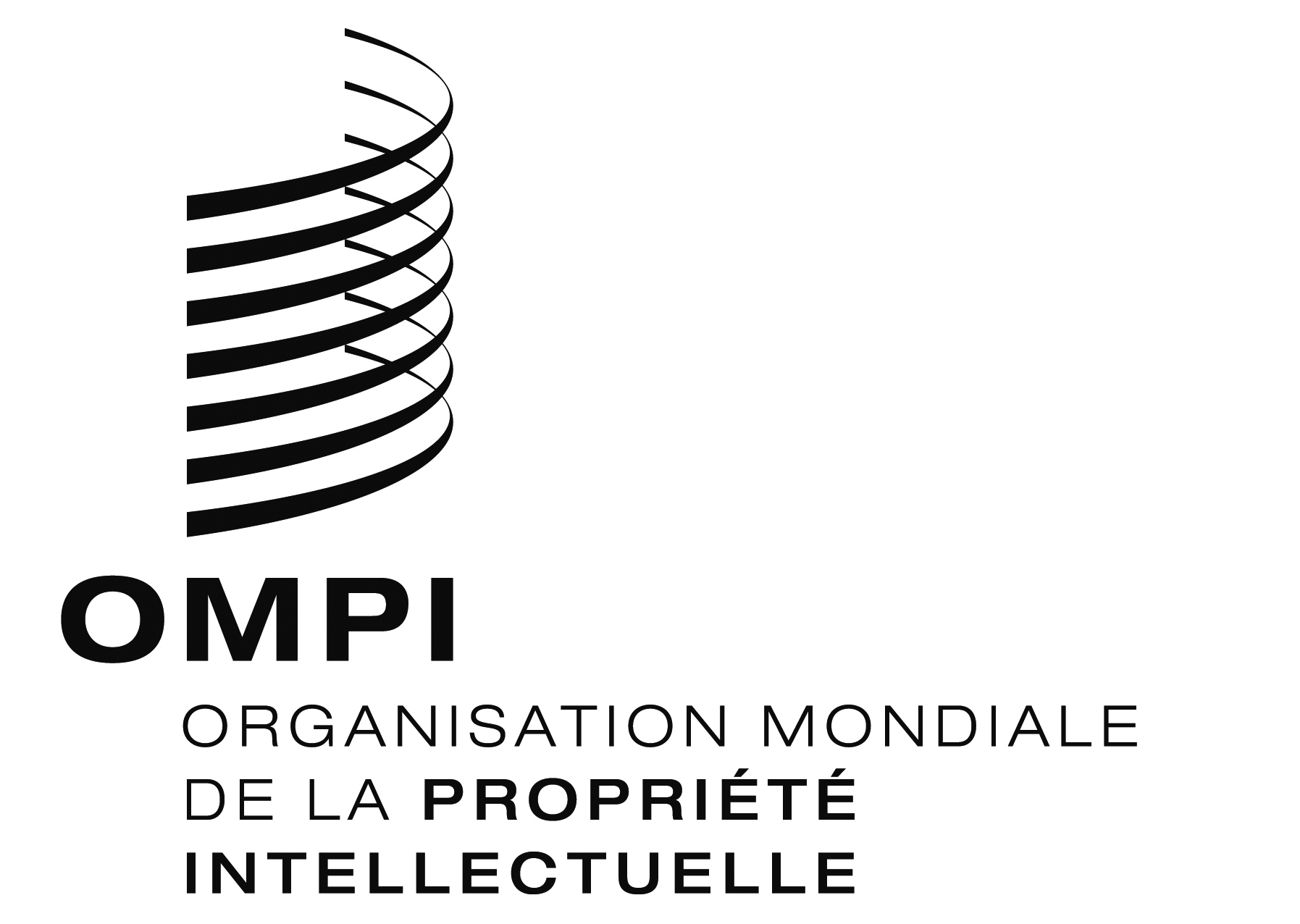 avis nO 7/2016 avis nO 7/2016 avis nO 7/2016 Taxe de désignation individuelleTaxe de désignation individuelleMontants
(en francs suisses)Demande internationale–	pour chaque dessin ou modèle industriel665Premier renouvellement–	pour chaque dessin ou modèle industriel754Deuxième renouvellement–	pour chaque dessin ou modèle industriel754Troisième renouvellement–	pour chaque dessin ou modèle industriel754Quatrième renouvellement et renouvellements ultérieurs–	pour chaque dessin ou modèle industriel0